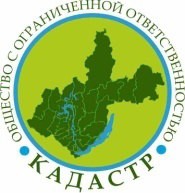 Общество с ограниченной ответственностью"Кадастр"МЕСТНЫЕ НОРМАТИВЫ ГРАДОСТРОИТЕЛЬНОГО ПРОЕКТИРОВАНИЯмуниципального образования «Ирхидей» Осинского района Иркутской областиТекстовые материалы 46И/22-МНГПг. Иркутск 2022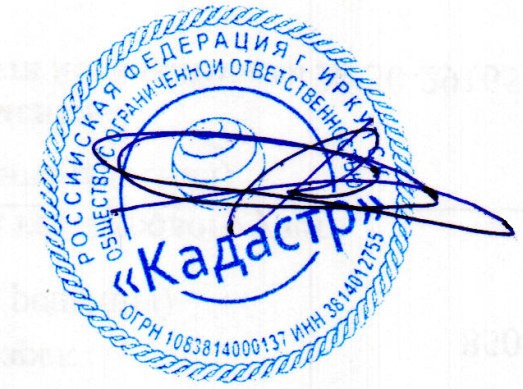               Общество с ограниченной ответственностью             "Кадастр"МЕСТНЫЕ НОРМАТИВЫ ГРАДОСТРОИТЕЛЬНОГО ПРОЕКТИРОВАНИЯмуниципального образования «Ирхидей»Осинского района Иркутской областиТекстовые материалы 46И/22-МНГП     Директор	      А.М. Стогний   г. Иркутск 2022